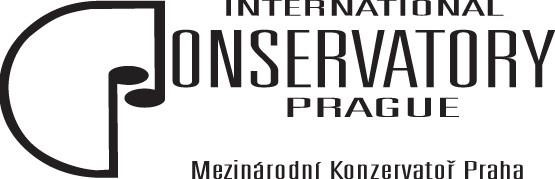 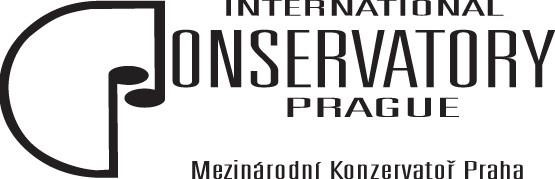 Maturitní otázky – Dějiny hudbyobor Hudba a Zpěv – zaměření Klasický zpěv, školní rok 2023/2024Hudba v období pravěku, antiky a středověkuHudba v období renesanceHudba v období baroka v ČecháchHudba v období baroka v NěmeckuHudba v období baroka v ItáliiHudba v období baroka ve Francii a AngliiHudba v období klasicismu v Čechách a česká emigraceHudba v období klasicismu v EvropěHudba v období romantismu v ČecháchHudba v období romantismu v německy mluvících zemíchHudba v období romantismu ve FranciiHudba v období romantismu v ItáliiHudba v období romantismu v RuskuHudba národních škol v ostatních zemích (Skandinávie, Španělsko, Polsko, Maďarsko, Slovensko)Hudba v období impresionismuHudba na přelomu 19. a 20. století a v 1. pol. 20. století v ČecháchHudba na přelomu 19. a 20. století a v 1. pol. 20. století v RuskuHudba na přelomu 19. a 20. století a v 1. pol. 20. století v Itálii, Francii, Anglii a USAHudba na přelomu 19. a 20. století a v 1. pol. 20. století v německy mluvících zemíchSkladatelské osobnosti Johann Sebastian Bach a Antonio VivaldiSkladatelské osobnosti Wolfgang Amadeus Mozart a Ludwig van BeethovenSkladatelské osobnosti Bedřich Smetana a Antonín DvořákSkladatelské osobnosti Leoš Janáček a Bohuslav MartinůDějiny symfonické hudbyDějiny hudebního divadlaZpracoval							            SchválilMgr. Pavel Petráněk				                                   JUDr. Emil ŠčukaPedagog předmětu							Ředitel konzervatoře                                              